FAKTOR-FAKTOR YANG MEMPENGARUHI PEMBERIAN MP-ASI DI WILAYAH KERJA PUSKESMAS 9 NOPEMBERBANJARMASIN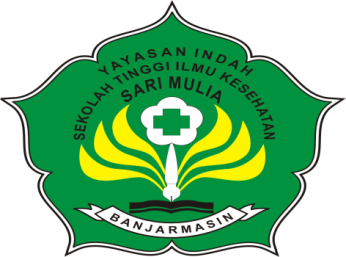 SKRIPSIUntuk Memenuhi Salah Satu Syarat MemperolehGelar Sarjana Sains TerapanOleh :Nurul IstiqomahNIM : S.DIV.15.438PROGRAM STUDI DIPLOMA IV BIDAN PENDIDIKSEKOLAH TINGGI ILMU KESEHATAN SARI MULIA BANJARMASIN2016